ORDERBY THE COMMISSION:Before the Commission for consideration and disposition is a Petition for Reconsideration filed by members of the telecommunications industry (Joint Industry Members) to the Commission’s October 27, 2016 Order in the captioned proceeding.    Pursuant to Rule 1701 of the Pennsylvania Rules of Appellate Procedure, Pa. R.A.P. Rule 1701, the Commission must act to grant a petition for reconsideration within thirty days of the date of entry of the order for which reconsideration is sought, or otherwise lose jurisdiction to do so if a petition for review is timely filed.  The thirty-day period within which the Commission must act upon this Petition for Reconsideration in order to preserve jurisdiction ends on December 14, 2016.  Accordingly, we shall grant reconsideration of the October 27, 2016 Order, within the meaning of Pa. R.A.P. Rule 1701(b)(3), pending review of, and consideration on, the merits of the Petitions, and predicated upon a recommended decision from the Office of Administrative Law Judge; THEREFORE,IT IS ORDERED:  1.	That the Petition for Reconsideration filed on November 14, 2016, by Joint Industry Member is hereby granted, pending further review of, and consideration on, the merits.BY THE COMMISSION,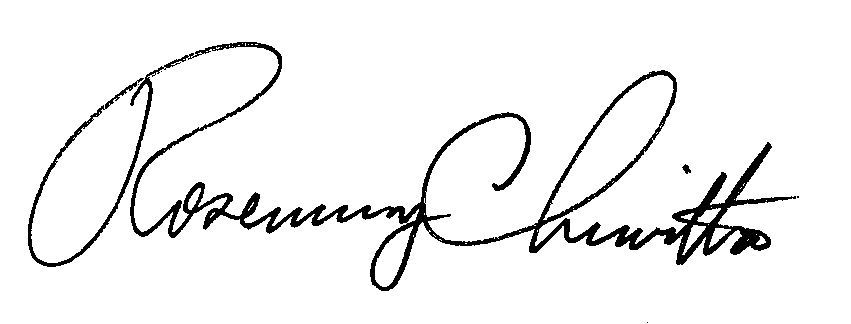 Rosemary ChiavettaSecretary(SEAL)ORDER ADOPTED:  December 8, 2016ORDER ENTERED:  December 8, 2016PENNSYLVANIAPUBLIC UTILITY COMMISSIONHarrisburg, PA  17105-3265Public Meeting held December 8, 2016Commissioners Present:Gladys M. Brown, ChairmanGladys M. Brown, ChairmanGladys M. Brown, ChairmanGladys M. Brown, ChairmanAndrew G. Place, Vice ChairmanAndrew G. Place, Vice ChairmanAndrew G. Place, Vice ChairmanAndrew G. Place, Vice ChairmanJohn F. Coleman, Jr.John F. Coleman, Jr.Robert F. PowelsonRobert F. PowelsonDavid W. SweetDavid W. SweetPetition for Approval of Numbering PlanP-2015-2510230P-2015-2510230P-2015-2510230P-2015-2510230Area Relief Planning for the 717 NPA